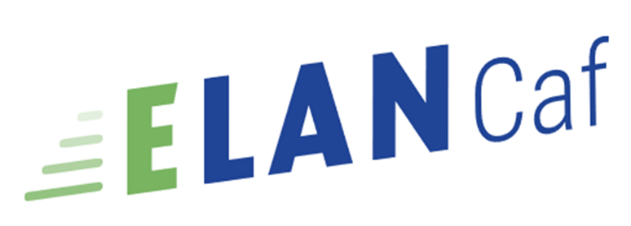 ParentalitéModèle de demande de financement action Clas 2023Liste des pièces justificatives à fournir lors du dépôt de dossier Associations – Mutuelles- Comité social et économiqueCollectivités territoriales – Etablissements publics de coopération intercommunale (EPCI)Les entreprises – Groupements d’entreprisesFormulaire de demande de financement ClasVeuillez trouver ci-dessous l'ensemble des questions posées dans le formulaire de demande de financement Clas 2023.Partie 1 : Choix du financeur Partie 2 : PréambuleVous trouverez dans cette partie l’ensemble des informations relatives au dépôt de dossier Clas.Partie 3 : Critères d’éligibilitéPartie 4 : Votre tiersS’il s’agit de votre 1er dépôt de dossier, veuillez-vous référer au guide pratiqueSinon cliquez sur SuivantPartie 5 : Votre dossierDescription opérationnelle du projetInformations complémentaires sur le gestionnairePrésentation du projetLocalisation du CLASLocalisation du CLAS pour diffusion dans monenfant.frType de locaux où se déroule le CLASCalendrier de mise en œuvre du projetEncadrement du projet CLASPopulation cibleDescription opérationnelle du projet – Qui sont les intervenants du projet ? Description opérationnelle du projet – L’organisation en collectifsOrganisation du ProjetDécrire les différents collectifs du ProjetLes interventions auprès des enfants/jeunesMettre en œuvre des méthodes et approches susceptibles de faciliter l’acquisition des savoirs et de développer leur autonomieElargir leurs centres d’intérêt et promouvoir leur apprentissage de la citoyenneté par une ouverture sur les ressources culturelles sociales et économiques de leur environnement Mettre en valeur leurs compétences et acquis Mesurer leur progression Mesurer leur assiduité à l'actionPOUR BONIFICATION DE LA PS CLAS : Décrire votre projet et/ou actions spécifiques d’ouverture culturelle et/ou éducativeLES INTERVENTIONS AUPRES DES PARENTS Renforcer le rôle des parents et les soutenir dans la relation avec leur enfant Soutenir les parents dans la relation avec l’écoleFaciliter l’orientation des parents vers d’autres acteurs ou actions susceptibles de soutien à la parentalité Evaluer les actions proposées aux parentsPOUR BONIFICATION DE LA PS CLAS : Décrire votre projet spécifique construit avec et pour les parentsLES ACTIONS DE CONCERTATION ET DE COORDINATION AVEC L'ECOLEPartenariat avec les établissements scolairesHaut du formulaireBas du formulaire Facilitation de la relation Parents/EnseignantsLES ACTIONS DE CONCERTATION ET DE COORDINATION AVEC LES AUTRES ACTEURS DU TERRITOIREHaut du formulaireBas du formulaireAssociation du Clas avec un autre projet éducatif mettant en lien différents partenaires sur le territoire Articulation et relation avec d’autres acteurs du territoire Connaissance d’un réseau départemental parentalitéPARTICIPATION DES FAMILLES Participation financière des famillesLIBRE EXPRESSIONLibre expressionBudget prévisionnel du projetPrécisions à l'attention du dépositaire de la demande :Saisir obligatoirement le millésime. Le millésime correspond à la première année de l'exercice année scolaire.Exemple pour l'année scolaire 2023 / 2024Le millésime est 2023La somme de la subvention CLAS Caf + autre financement Caf doit être inférieure ou égale à 80% du coût global du projet.La subvention Clas Caf comprend la prestation de service et les bonusLes contributions des comptes 86 et 87 doivent être identiquesLes champs marqués d'un * sont obligatoires.L'attention du demandeur est appelée sur le fait que les indications sur les financements demandés auprès d'autres financeurs publics valent déclaration sur l'honneur et tiennent lieu de justificatifs. Aucun document complémentaire ne sera demandé si cette partie est complétée en indiquant les autres services et collectivités sollicitées.Pour les contributions volontaires, le plan comptable des associations, issu du règlement CRC n°99-01, prévoit à minima une information (quantitative ou, à défaut, qualitative) dans l'annexe et une possibilité d'inscription en comptabilité mais en engagements "hors bilan" et "au pied" du compte de résultat.Domiciliation bancaireVous pouvez : Sélectionner la domiciliation que vous souhaitez utiliser :Vous pouvez ajouter une nouvelle domiciliation bancaire en renseignant le formulaire ci-dessous :Pièces justificativesVous pouvez seulement déposer des documents avec des extensions suivantes : pdf, doc, docx, png, jpg, jpegAlerte : Seuls les documents indiqués par le symbole * sont obligatoires.Etape 6 – RécapitulatifLe lien ci-après vous permet d'éditer un récapitulatif de votre demande. Il vous sera automatiquement envoyé par mail dès transmission de votre demande.Information : Toute information ou pièce obligatoire manquante pour le dépôt figurera dans cette partie.Récapitulatif des informations saisiesAttestation de déclaration sur l’honneur :En cliquant sur "Transmettre", vous reconnaissez avoir pris connaissance du référentiel national de financement des Contrats locaux d'accompagnement à la scolarité par les caf.
Votre demande sera alors transmise et prise en charge pour instruction par nos services.Lorsque votre demande sera transmise, elle sera visible par tous les comptes reliés à ce tiers. Vous pouvez dès à présent modifier les personnes ayant accès à cette demande, ou vous pourrez le faire à tout moment via la liste de vos demandes.TransmettreConfirmationVotre demande a bien été transmise.Merci de télécharger le récapitulatif de la demande en cliquant sur le bouton ci-dessous avant de cliquer sur Terminer.Récapitulatif de la demandeVous pourrez la retrouver et suivre son avancement en vous reconnectant sur ce site.	TerminerNature de l’élément justifiéJustificatifs à fournir pour la signature de la première conventionJustificatifs à fournir pour la signature du renouvellement de la conventionExistence légale Pour les associations : récépissé de déclaration en PréfecturePour les Cse : procès-verbal des dernières élections constitutivesAttestation de non-changement de situation (Modèle à solliciter auprès de votre Caf)Existence légale - Numéro SIREN / SIRETAttestation de non-changement de situation (Modèle à solliciter auprès de votre Caf)Vocation - Statuts datés et signésAttestation de non-changement de situation (Modèle à solliciter auprès de votre Caf)Destinataire du paiement Relevé d'identité bancaire, postal, IBAN ou caisse d'épargne du bénéficiaire de l'aide, ou du bénéficiaire de la cession de créance (loi Dailly)Attestation de non-changement de situation (Modèle à solliciter auprès de votre Caf)Capacité du contractant Liste datée des membres du conseil d’administration et du bureauListe datée des membres du conseil d’administration et du bureauPérennité Compte de résultat et bilan (ou éléments de bilan) relatifs à l’année précédant la demande (si l’association existait en N-1)Nature de l’élément justifiéJustificatifs à fournir pour la signature de la première conventionJustificatifs à fournir pour la signature du renouvellement de la conventionExistence légale Arrêté préfectoral portant création d’un EPCI et détaillant le champ de compétence Attestation de non-changement de situationExistence légale Numéro SIREN / SIRETAttestation de non-changement de situationVocation Statuts pour les établissements publics de coopération intercommunale (détaillant les champs de compétence) Attestation de non-changement de situationDestinataire du paiement Relevé d'identité bancaire, postal, IBANAttestation de non-changement de situationNature de l’élément justifiéJustificatifs à fournir pour la signature de la première conventionJustificatifs à fournir pour la signature de la première conventionJustificatifs à fournir pour la signature de la première conventionJustificatifs à fournir pour la signature du renouvellement de la conventionVocationVocationStatuts datés et signésStatuts datés et signésAttestation de non-changement de situationDestinataire du paiement Destinataire du paiement Relevé d'identité bancaire, postal, IBAN ou caisse d'épargne du bénéficiaire de l'aide, ou du bénéficiaire de la cession de créance (loi Dailly).Relevé d'identité bancaire, postal, IBAN ou caisse d'épargne du bénéficiaire de l'aide, ou du bénéficiaire de la cession de créance (loi Dailly).Attestation de non-changement de situationExistence légaleExistence légaleNuméro SIREN / SIRETNuméro SIREN / SIRETAttestation de non-changement de situationExistence légaleExistence légaleExtrait Kbis du registre du commerce délivré par le greffier du Tribunal de commerce, datant de moins de 3 moisExtrait Kbis du registre du commerce délivré par le greffier du Tribunal de commerce, datant de moins de 3 moisExtrait Kbis du registre du commerce délivré par le greffier du Tribunal de commerce, datant de moins de 3 moisPérennité Pérennité Pérennité Compte de résultat et bilan (ou éléments de bilan) relatifs à l’année précédant la demande (si l’entreprise existait en N-1)Choix de la CAFSaisir le numéro de son départementLe projet Clas respecte les principes de la charte de l'accompagnement à la scolarité  * Oui          NonLe projet Clas s'appuie sur un diagnostic des besoins  * Oui          NonLe⠀projet⠀Clas⠀développe⠀de⠀manière⠀cumulative⠀les⠀4⠀axes⠀ci-dessous⠀: un⠀axe⠀d'intervention⠀auprès⠀des⠀enfants un⠀axe⠀d'intervention⠀auprès⠀des⠀parents un⠀axe⠀de⠀concertation⠀avec⠀l'école ⠀un⠀axe⠀partenarial⠀local  * Oui          NonIntitulé du projet *Thématique*FréquenceNom de(s) l’établissement(s) scolaire(s) Vous pouvez saisir plusieurs établissements scolairesL'intitulé de votre projet doit être concisRelation famille / écoleVeuillez sélectionner une valeurPremière demandeRenouvellement (ou poursuite)Vous pouvez saisir plusieurs établissements scolairesAvez-vous déjà déposé une demande de financement sur Elan ? * Oui            NonSi une demande de financement a déjà été déposée sur ELAN au titre de votre tiers, les pièces justificatives relatives au Tiers ne seront pas obligatoires lors du dépôt de cette demande.En revanche, il vous faudra fournir une attestation de non-changement.Nom de la structure porteuse du projet *Si la structure porteuse est identique au tiers merci de reporter ici les éléments du tiers, dans le cas contraire précisez quel est le service rattaché au tiers qui porte le projetType de structure *Veuillez sélectionner une valeur Association affiliée à une tête de réseau national (hors centres sociaux) Association locale ou de quartier CCAS /CIAS Centre social /Espace de vie sociale Service de collectivité territoriale (commune, EPCI, …) AutresDiagnostic *On peut s’appuyer le cas échéant sur les diagnostics existants dans le cadre Ctg, Pedt, cités éducatives, …Objectifs *Saisir les informations Description *Saisir les informations En quartier politique de la ville (Qpv) ? * Oui            NonEn territoire rural ? * Oui            NonSi la réponse à la question précédente est oui, cette question apparait En zone de revitalisation rurale (Zrr)* Oui            Non Oui            NonEn réseau d’éducation prioritaire (REP) ? * Oui            NonSur une cité éducative ?  Oui            NonN° de voie Saisir les informations Complément N° de voieType de voie *Nom de voie *Complément d’adresseCode postal *Commune *Veuillez sélectionner une valeur BIS QUATER TERVeuillez sélectionner une valeur Allée Allées Avenue Bois Boulevard Chaussée Chemin Cour Cours Digue Esplanade Ilot Impasse Jardin Lieu-dit Lotissement Mail Môle  Parc Parking Parvis Passage Passerelle Petite place Petite rue Place Pont Promenade Pôle Quai Rocade Rond-point Rue Résidence  Square Venelle Viaduc VillaSaisir les informations Saisir les informations Saisir les informations Saisir les informations Dans les locaux de votre structure * Oui            NonDans les locaux d’un établissement scolaire * Oui            NonAutres *  Oui            NonSi oui : Précisez*Saisir les informations Date prévisionnelle de début de mise en œuvre *Entrer une dateDate prévisionnelle de fin de mise en œuvre *
Nombre de semaines de septembre à décembre (Année N) *
Nombre de semaines de janvier à juillet (Année N+1) *Nombre de semaines d'activité dans l'année Nombre de séances hebdomadaires *
Durée moyenne des séances clas (en minutes) *Entrer une dateSaisir les informations Saisir les informations Saisir les informations Saisir une valeurNom prénom du référent du projet CLAS*Adresse email du référent *Téléphone du référent *Saisir les informations Vous pouvez saisir encore 80 caractèresVous pouvez saisir encore 10 caractèresY a-t-il un coordinateur du projet CLAS différent du Référent ? *  Oui            NonSi oui, les 4 questions suivantes apparaissent Précisez son Nom Prénom *Saisir les informationsAdresse email du coordinateur *Saisir les informationsTéléphone du coordinateur *Saisir les informationsNombre d’heures hebdomadaires de coordination *Entrer un nombre d’heuresNiveau de qualification du coordinateur CLAS ? *Saisir les informationsElémentaire * Oui            NonCollège * Oui            NonLycée, CAP, BEP * Oui            NonSi vous répondez non aux 3 questions précédentes, celle-ci apparaitQuelle est l'autre population cible ? *Vous pouvez saisir encore 80 caractèresNom *Salarié nbHS *Volontaire nbHS*Bénévole nbHS*Qualification *Formation CLAS*Si oui, précisezSaisir les informations Heure(s)/semaineHeure(s)/semaineHeure(s)/semaineSaisir les informations  Oui            Non       L’accompagnateur suit-il ou va-t-il suivre une formation ? Saisir les informations Nombre total prévisionnel d’enfants *Saisir une valeur Nombre de collectifs prévisionnels pour l’organisation du projet *Saisir une valeur Collectifs d’enfantsLocalisationElémentaire nb *Collège nb *Lycée nb * Autres (CAP, BEP) nbJour 1 * Temps 1 * Jour 2 Temps 2Jour 3Temps 3Vacances scolairesHoraire des séances *Détailler un collectif par ligne. De 1 à XAdresse du lieu où se déroule le collectifSaisir les informations Saisir les informations Saisir les informations Saisir les informations Veuillez sélectionner une valeurLundiMardiMercrediJeudiVendrediSamediVeuillez sélectionner une valeurMatinMidiAprès-midiSoirVeuillez sélectionner une valeurLundiMardiMercrediJeudiVendrediSamediVeuillez sélectionner une valeurMatinMidiAprès-midiSoirVeuillez sélectionner une valeurLundiMardiMercrediJeudiVendrediSamediVeuillez sélectionner une valeurMatinMidiAprès-midiSoirExpliquezSaisir les informations Par un appui et une aide méthodologique * Oui            NonSi oui : Précisez*Saisir les informations Par une aide au travail personnel * Oui            NonSi oui : Précisez*Saisir les informations Par un accompagnement à l’usage du numérique* Oui            NonSi oui : Précisez*Saisir les informations Autre * Oui            NonSi oui : Précisez*Saisir les informations En mobilisant la pédagogie de « détour » par des activités ludiques, artistiques, culturelles, sportives et ou scientifiques* Oui            NonSi oui : Précisez*Saisir les informations En créant des contextes de recherche, d’information, débats* Oui            NonSi oui : Précisez*Saisir les informations En développant des capacités de vie collective* Oui            NonSi oui : Précisez*Saisir les informations En proposant des sorties et visites* Oui            NonEn mobilisant des supports dans l’environnement proche (bibliothèque, Médiathèque) * Oui            NonSi oui : Précisez*Saisir les informations Par l’organisation d’activités liées à la citoyenneté * Oui            NonSi oui : Précisez*Saisir les informations Autre * Oui            NonSi oui : Précisez*Saisir les informations Par la présentation des actions conduites par les enfants * Oui            NonSi oui : Précisez*Saisir les informations Par l’organisation et l’encouragement de l’entraide au sein du groupe Clas * Oui            NonSi oui : Précisez*Saisir les informations Autre * Oui            NonSi oui : Précisez*Saisir les informations Par une fiche individualisée de suivi par enfant sur l’année* Oui            NonPar un cahier de liaison entre intervenants du Clas * Oui            NonPar l’appréciation croisée des enseignants et intervenants* Oui            NonPar un échange avec les parents de la progression de l’enfant* Oui            NonAutre *  Oui            NonSi oui : Précisez*Saisir les informations Par des relevés de présence (cahier, fiche individuelle de présence, relevé informatique* Oui            NonPar des statistiques mensuelles de présence* Oui            NonAutre * Oui            NonSi oui : Précisez*Saisir les informations L'action Clas porte un projet socio-éducatif structuré, organisé sur l'année scolaire* Oui            NonL’achat de matériel pédagogique spécifique (ordinateur, …) est programmé* Oui            NonL’action mobilise des intervenants extérieurs qui génèrent un coût supplémentaire à l’action* Oui            NonDes dépenses sont engagées pour l’organisation de sorties culturelles * Oui            NonSi vous répondez oui à une des questions, une nouvelle question apparait Décrivez votre projet et/ou actions spécifiques *Saisir les informations En organisant un ou des temps collectifs d’information des parents sur les objectifs du Clas et le contenu des actions Clas * Oui            NonEn formalisant les engagements réciproques * Oui            NonSi oui : Précisez*Saisir les informations En organisant un ou des temps pour faire régulièrement le point individuellement ou avec tous les parents* Oui            NonEn proposant des temps de convivialité enfants/parents * Oui            NonSi oui : Précisez*Saisir les informations En proposant aux parents un accompagnement au numérique * Oui            NonEn offrant un espace d’information, de dialogue, de soutien * Oui            NonEn permettant aux parents de participer à des séances Clas partagées enfants/parents * Oui            NonEn proposant des rencontres avec les parents autour d’une thématique *  Oui            NonSi oui : Précisez*Saisir les informations Autres *  Oui            NonSi oui : Précisez*Saisir les informations En organisant un ou des temps collectifs d’information des parents sur les objectifs du Clas et le contenu des actions Clas *  Oui            NonSi oui : Précisez*Saisir les informations La mise en place d’outils de liaison et d’échanges avec les parents * Oui            NonEn organisant un ou des temps pour faire régulièrement le point individuellement ou avec tous les parents* Oui            NonL’aide à la préparation des entretiens avec les enseignants et/ou en accompagnant les parents lors de ces rencontres * Oui            NonL’accompagnement et le relais vers les associations de parents d’élèves * Oui            NonEn offrant un espace d’information, de dialogue, de soutien * Oui            NonAutres *  Oui            NonSi oui : Précisez*Saisir les informations La mise en relation des parents avec d’autres partenaires * Oui            NonL’information des parents sur les actions de soutien à la parentalité développées sur le territoire * Oui            NonAutres *  Oui            NonSi oui : Précisez*Saisir les informations Participation des parents à une réunion collective d’évaluation pour confronter les points de vue, s’entraider, faire émerger des demandes spécifiques * Oui            NonOutils de recueil des échanges informels * Oui            NonSi oui : Précisez*Saisir les informations Questionnaire proposé aux parents pour recueillir leur avis et leurs attentes * Oui            NonAutres * Oui            NonSi oui : Précisez*Saisir les informations L’action Clas porte un projet spécifique d’accompagnement des parents des enfants du Clas organisé sur l’année scolaire * Oui            NonL’action d’accompagnement des parents mobilise des intervenants extérieurs qui génèrent un coût supplémentaire à l’action * Oui            NonDes actions spécifiques d’accompagnement des parents sont mis en place (accès aux droits en lien avec la scolarité, orientation, numérique) * Oui            NonL’action Clas cible un public allophone, illettrisme, AEF * Oui            NonSi vous répondez oui à une des questions, une nouvelle question apparait Décrivez votre projet et/ou actions spécifiques*Saisir les informations Formalisé par une convention * Oui            NonInformel (contact avec le directeur d’établissement le CPE, les enseignants) * Oui            NonCollaboration pour l’orientation des enfants vers le Clas * Oui            NonParticipation des enseignants à la restitution des productions réalisées par les enfants * Oui            NonParticipation au conseil d’école/conseil de classe/conseil d’administration * Oui            NonUtilisation d’une fiche de liaison * Oui            NonRéunion de concertation en amont de la mise en place du projet * Oui            NonRencontres et échanges d’informations réguliers * Oui            NonRéunion d’évaluation pour confronter les points de Vue * Oui            NonAutre * Oui            NonSi oui : Précisez*Saisir les informations Au travers du cahier de texte ou de tout autre outil de liaison ou d’échanges avec les enseignants (Pronote,...)   Oui            NonEn étant l’intermédiaire entre enseignants et parents  Oui            NonEn accompagnant les parents vers les associations de parents d’élèves  Oui            NonAutre Oui            NonSi oui : PrécisezSaisir les informations Un contrat éducatif local (CEL) ou projet éducatif local (PEL) * Oui            NonUn projet éducatif de territoire (PEDT) * Oui            NonAutre type de projet éducatif * Oui            NonSi « non » aux 3 questions, cette question apparait Si aucune association avec un autre projet éducatif, pourquoi ? *Vous pouvez saisir encore 500 caractères.Une équipe de Réussite éducative (PRE, DRE…) * Oui            NonAutres équipements du quartier (structure animation de la vie sociale, etc.) * Oui            NonAutres * Oui            NonSi oui : Précisez*Saisir les informations Participe aux rencontres ou initiatives proposées dans le cadre de cette animation départementale *  Oui            NonSi Non, pourquoi ? *Saisir les informationsEst-il prévu une participation financière des familles ? *  Oui            NonSi oui, deux nouvelles questions apparaissent Si oui, quel est le montant de la participation ? *Saisir les informations Si oui, l'adhésion à la structure est-elle obligatoire ? * Oui            NonSi vous répondez oui à la question précédente, une question apparaitMontant de l’adhésion *Saisir les informations Quelles sont vos interrogations et attentes particulières pour la mise en œuvre de votre projet Clas ? Saisir les informations De quel accompagnement souhaitez-vous bénéficier ? Saisir les informations Période *La saisie d’une période est obligatoire Annuelle et ponctuelle PluriannuelMillésime * 2023Charges	Cout prévuProduitsFinancement prévu60 - ACHATSX,XX € TTC70 – VENTE DE PRODUITS FINIS, DE MARCHANDISES, PRESTATIONS DE SERVICESX,XX €Prestations de servicesSaisir un chiffrePrestation CLAS CAFX,XX €Achat matières et fournituresSaisir un chiffreCAF-XX-département *Saisir un chiffreAutres fournituresSaisir un chiffre74 – SUBVENTIONS D’EXPLOITATION X,XX € 61 – SERVICES EXTERIEURSX,XX € TTCAutres financements CAFSaisir un chiffreLocationsSaisir un chiffreEtat : préciser le(s) ministère(s) (CGET,…)X,XX €Entretien et réparationSaisir un chiffreConseil départementalX,XX €AssuranceSaisir un chiffreMSAX,XX €DocumentationSaisir un chiffreCommune(s)Saisir un chiffre62 – AUTRES SERVICES EXTERIEURSX,XX € TTCIntercommunalités : EPCISaisir un chiffreRémunérations intermédiaires et honorairesSaisir un chiffreRégion(s)Saisir un chiffrePublicité, publicationsSaisir un chiffreFonds européensSaisir un chiffreDéplacements, missionsSaisir un chiffreAutres établissements publicsSaisir un chiffreServices bancaires, autresSaisir un chiffreAides privéesSaisir un chiffre63 – IMPOTS ET TAXESX,XX € TTCAutres subventionsSaisir un chiffreImpôts et taxes sur rémunérationSaisir un chiffre75 – AUTRES PRODUITS DE GESTION COURANTEX,XX €Autres impôts et taxesSaisir un chiffreDont cotisations, dons manuels ou legsSaisir un chiffre64 – CHARGES DE PERSONNELX,XX € TTC76 – Produits financiersX,XX €Rémunération des personnelsSaisir un chiffreProduits financiersSaisir un chiffreCharges socialesSaisir un chiffre78 – REPRISE SUR AMORTISSEMENT ET PROVISIONSX,XX €Autres charges de personnelSaisir un chiffreReprise sur amortissements et dotationsSaisir un chiffre65 – AUTRES CHARGES DE GESTION COURANTEX,XX € TTC87 – CONTRIBUTIONS VOLONTAIRES EN NATUREX,XX €Autres charges de gestion couranteSaisir un chiffreDons en natureSaisir un chiffre66 – CHARGES FINANCIERESX,XX € TTCPrestations en natureSaisir un chiffreCharges financièresSaisir un chiffrePersonnel bénévoleSaisir un chiffre67 – CHARGES EXCEPTIONNELLESX,XX € TTCCharges exceptionnellesSaisir un chiffre68 – DOTATIONS AUX AMORTISSEMENTSSX,XX € TTCDotations aux amortissementsSaisir un chiffre86 – CONTRIBUTIONS VOLONTAIRES EN NATUREX,XX € TTCSecours en natureSaisir un chiffreMise à disposition gratuite de biens et de servicesSaisir un chiffrePersonnel BénévoleSaisir un chiffreTOTAL CHARGESX,XX € TTCTOTAL CHARGESX,XX € TTCCompléments précisions chargesSaisir informationsCompléments précisions chargesSaisir informationsCompte 1SEPAIBANBICRelevé d’identité bancaireDate dépôtDomiciliation bancaire à l’étranger, hors SEPA Oui            NonTitulaire du compteSaisir les informationsIBANSaisir les informationsBICSaisir les informationsRelevé d’identité bancaireTéléchargez le documentCertificat d’inscription au répertoire SIRENE *Cliquez sur + Ajouter pour déposer un nouveau document Ou cliquez sur Porte documents pour sélectionner un document pré enregistréRécépissé de déclaration en préfecture *Cliquez sur + Ajouter pour déposer un nouveau document Ou cliquez sur Porte documents pour sélectionner un document pré enregistréStatuts datés et signés *Cliquez sur + Ajouter pour déposer un nouveau document Ou cliquez sur Porte documents pour sélectionner un document pré enregistréListe datée du conseil d’administration et du bureau *Cliquez sur + Ajouter pour déposer un nouveau document Ou cliquez sur Porte documents pour sélectionner un document pré enregistréCompte de résultat et bilan (ou élément de bilan) de l’année N-1 Cliquez sur + Ajouter pour déposer un nouveau document Ou cliquez sur Porte documents pour sélectionner un document pré enregistréSi l’association ou l’entreprise existait en N-1Autres piècesCliquez sur + Ajouter pour déposertoute autre pièce que vous jugerez utile de porte à notre connaissance En cas de réponse « déjà connu sur Elan »Attestation de non changement de situationCliquez sur + Ajouter pour déposertoute autre pièce que vous jugerez utile de porte à notre connaissanceVous pouvez télécharger l’attestation de déclaration sur l’honneur ICIRemplissez le document ci-joint et ajoute le ici